Задание 3 по развитие речи на период с 11 по 17 мая1 ступень – «5 группа»Тема: «В цирке»Уважаемые родители!Предлагаю выполнить следующие задания по развитию речи:Рассмотрите иллюстрацию.  Побеседуйте с ребёнком:Кто изображён на арене цирка?Какой клоун по настроению?Во что одет клоун?Что в руках у клона?Опиши мячик. (Форма, цвет)Как можно играть с мячом?Что делает обезьянка?Какие по настроению обезьянка и собака?Какие ещё животные могут выступать в цирке?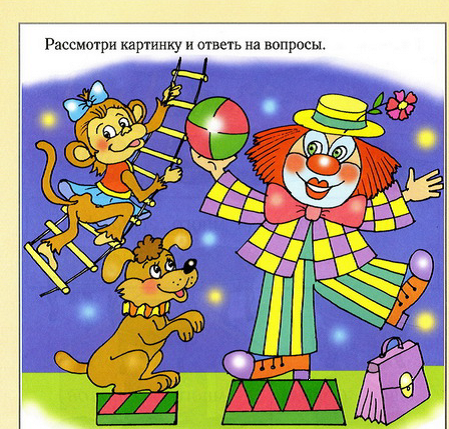 Выучите стихотворение о клоуне.  Я веселый, озорной, Смелый, быстрый и смешной! Угадали? Клоун я. В цирке я, мои друзья.Выполните задание письменно. Обведите (с маминой рукой) узор в каждой строке.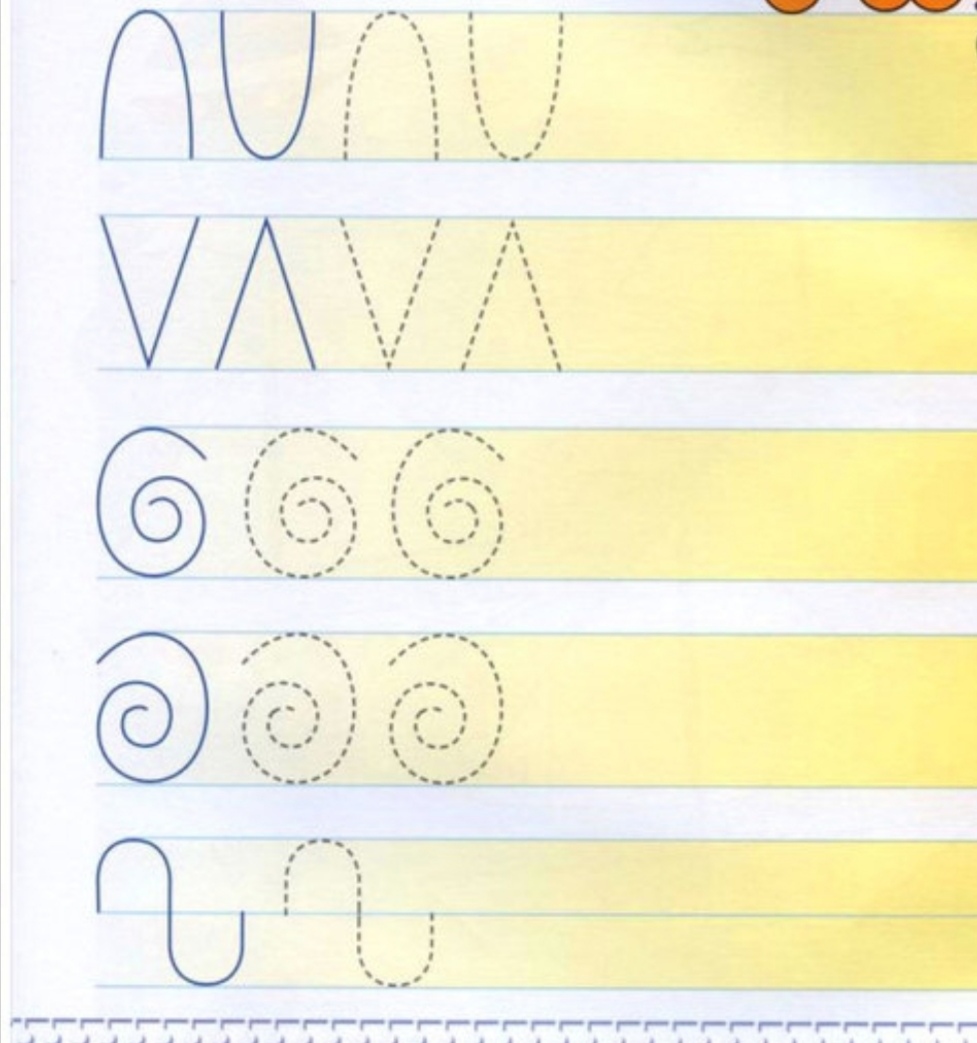 